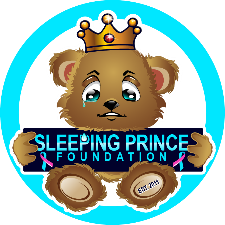 Sleeping Prince Foundation Inc.P.O. Box 561002The Colony, TX 75056sleepingprincefoundation@gmail.comThank you so much for your participation in the 9th Annual Sleeping Prince Foundation Toy and Clothing Drive. Please see the guidelines and suggested list below:Since these babies are in the intensive care unit all items must be New.Please send all donations to:
P.O. Box 561002The Colony, TX 75056You can also donate via Paypal and Zelle using “sleepingprincefoundation@gmail.com” and we will shop for you.Suggested Items:Clothing: Preemie -0-3 Months Clothes for Boys or GirlsMy 1st Christmas Onesie / bootiesBlankets: Receiving blankets (only)Blankets: Toys: Crib MobilesSoft BooksRattlesAll toys are welcomed Necessities: PacifiersBaby bagsIf you would like to donate in memory of your sleeping baby or a friend, relative please complete the attached form and return with your donation to the above PO Box or via email to sleepingprincefoundation@gmail.comDonation in Memory Information Form:Name: ______________________________________________________Date of Birth: ________________________________________________Date of Death: ________________________________________________Additional Comments: __________________________“I will lie down and sleep in peace” – Psalms 4:8In Loving Memory of Prince Charles Jeremiah Spencer 11-26-11With Kind Regards,Charmin SpencerCharmin SpencerFounder 